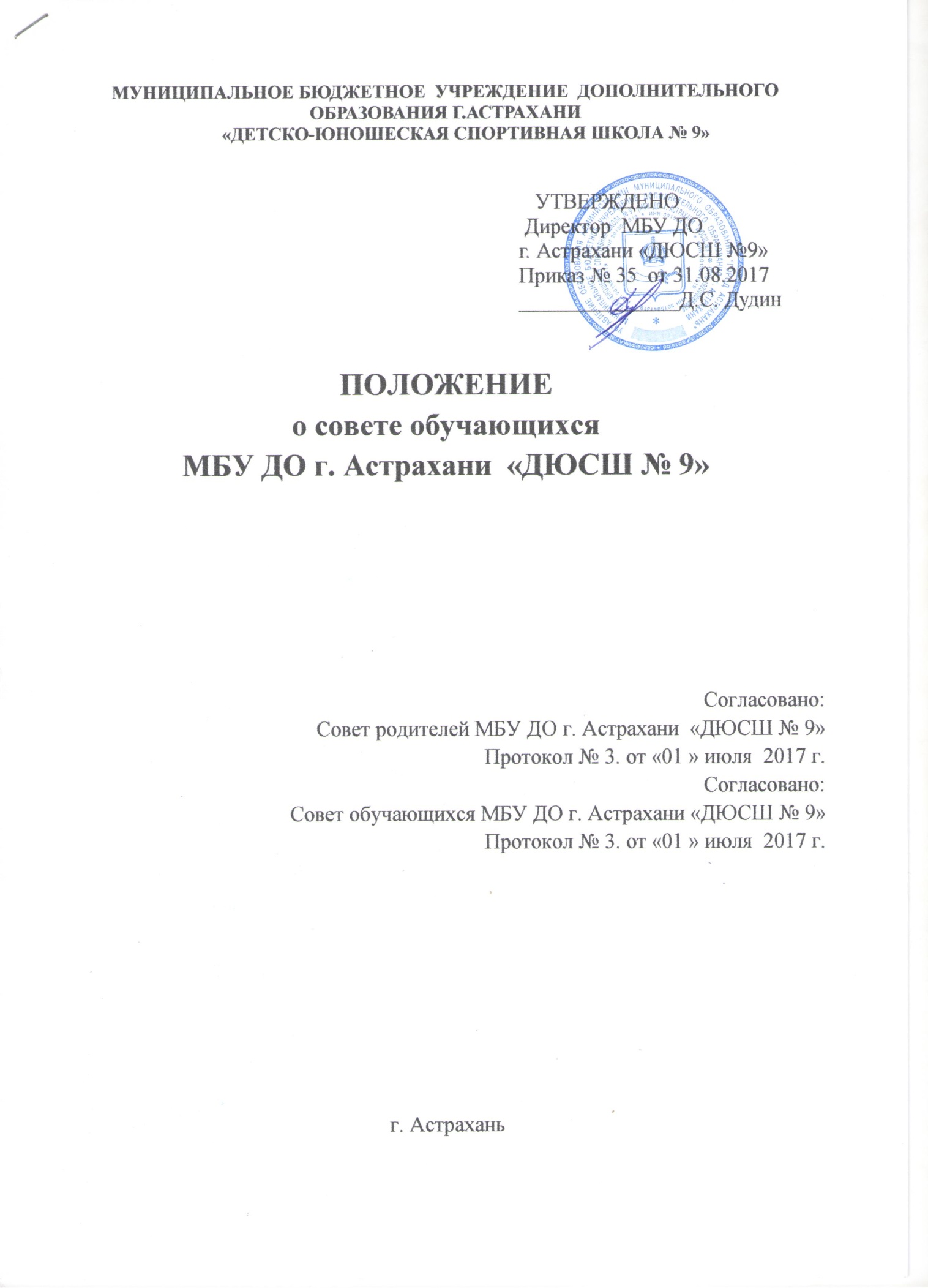 МУНИЦИПАЛЬНОЕ БЮДЖЕТНОЕ  УЧРЕЖДЕНИЕ  ДОПОЛНИТЕЛЬНОГО ОБРАЗОВАНИЯ Г.АСТРАХАНИ«ДЕТСКО-ЮНОШЕСКАЯ СПОРТИВНАЯ ШКОЛА № 9»ПОЛОЖЕНИЕо совете обучающихсяМБУ ДО г. Астрахани  «ДЮСШ № 9»Согласовано:Совет родителей МБУ ДО г. Астрахани  «ДЮСШ № 9»Протокол № 3. от «01 » июля  2017 г.Согласовано:Совет обучающихся МБУ ДО г. Астрахани «ДЮСШ № 9»  Протокол № 3. от «01 » июля  2017 г.г. Астрахань1. Общие положения.1.1. Настоящее Положение о совете обучающихся Муниципальногобюджетного учреждения дополнительного образования«Детско-юношеской спортивной школы № 9» (далее - Положение) определяет порядок создания, работы совета обучающихся (далее - Совет), организации его деятельности, принятия решений и их исполнения в МБУ ДО г. Астрахани  ДЮСШ №9  (далее - ДЮСШ).1.2. Положение разработано в соответствии с:- Федеральным законом от 29 декабря 2012 г. № 273-03 «Об образовании в Российской Федерации»,- Конвенцией ООН о правах ребенка,- Указом Президента РФ от 1 июня 2012 г. № 761 «О Национальной стратегии действий в интересах детей на 2012-2017 годы»,- Федеральным законом от 24 июля 1998 г. № 124-ФЗ «Об основных гарантиях прав ребенка в Российской Федерации»,- Уставом и иными локальными актами ДЮСШ.1.3. Совет является выборным органом самоуправления ДЮСШ. Советпроводит свои заседания не реже 1 раз в полугодие. Решение Совета являетсяправомочным, если на его заседании присутствовали не менее 2/3 составаСовета и если за него проголосовали не менее 2/3 присутствующих. РешенияСовета, принятые в пределах его полномочий, являются обязательными для всех обучающихся и обязательные для исполнения всеми участниками образовательных отношений. Вводятся в действие приказом директора ДЮСШ.1.4. Совет размещает информацию на информационном стенде ДЮСШ.2. Задачи Совета обучающихся2.1. Вносить предложения по совершенствованию образовательного процесса в ДЮСШ.2.2. Представлять обучающихся к различным видам поощрения.2.3. Принимать участия в обсуждении локальных актов, касающихся прав и ответственности обучающихся.2.4. Защищать права обучающихся на уважение человеческого достоинства, сохранения здоровья и безопасность.2.5. Принимать участие в планировании и проведении общешкольныхфизкультурно-массовых, спортивных и воспитательных мероприятий.3. Функции Совета обучающихся3.1. Совет выступает от имени обучающихся при решении вопросов жизни коллектива ДЮСШ:- изучает и формирует мнение обучающихся;- представляет позицию обучающихся в ДЮСШ.3.2. Содействует реализации инициативы обучающихся в организациидосуговой деятельности, создает условия для их реализации.3.3. Участвует в разрешении конфликтных вопросов, в решении проблем,согласование взаимных интересов обучающихся, педагогов и родителей, соблюдая при этом принципы защиты прав обучающихся.3.4. Представляет интересы обучающихся на Педагогических советах.3.5. Направляет представителей Совета на заседания органов управления,рассматривающих вопросы о дисциплинарных проступках обучающихся.3.6. Участвует в формировании состава делегаций обучающихся на  внешкольные массовые мероприятия.3.7. Выступает от имени ДЮСШ по решениям, принятым на заседанияхСовета, на основании доверенности, выданной председателю либо иномупредставителю Совета обучающихся директором ДЮСШ в объёме прав, предусмотренных доверенностью.3.8. Совет должен действовать в интересах ДЮСШ добросовестно иразумно, выступать от имени ДЮСШ к органам власти, организациям иобщественным объединениям без права заключения договоров (соглашений),влекущих материальные обязательства ДЮСШ.4. Права Совета обучающихсяСовет имеет право:4.1. Знакомиться с локальными нормативными документами ДЮСШ,касающимися прав и обязанностей обучающихся, и их проектами в пределахсвоей компетенции, вносить в них изменения и предложения по совершенствованию работы.4.2. Направлять администрации ДЮСШ письменные запросы, предложенияпо работе и получать на них официальные ответы.4.3. Пользоваться организационной поддержкой должностных лиц ДЮСШ,отвечающих за воспитательную работу, при подготовке и проведении мероприятий Советом.4.4. Вносить администрации ДЮСШ предложения о поощренияхобучающихся, а при рассмотрении вопросов о дисциплинарном воздействиипо отношению к обучающимся давать экспертное (или коллегиальное)заключение о целесообразности его применения.4.5. Опротестовывать в пределах своей компетенции решения руководстваДЮСШ, касающиеся обучающихся, принятые без учета предложений Советаобучающихся, в других органах самоуправления.4.6. Создавать печатные органы (стенгазеты, колонку в пресс-центре и др.),участвовать в работе СМИ.4.7. Устанавливать отношения и организовывать совместную деятельностьс Советами других спортивных и образовательных учреждений.4.8. Использовать оргтехнику, средства связи и другое имущество ДЮСШпо согласованию с администрацией.4.9. Вносить предложения в план воспитательной работы.4.10. Осуществлять иные полномочия в соответствии с законодательствомРоссийской Федерации и Уставом.5. Ответственность Совета обучающихся5.1. Совет несет ответственность за выполнение закрепленных за ним задачи функций.5.2. В случае невыполнения задач и функции Совет может быть досрочнопереизбран в соответствии с нормами, указанными в данном Положении.6. Порядок формирования Совета обучающихся6.1. Совет формируется на выборной основе сроком на один год.6.2. Состав Совета формируется из обучающихся тренировочных групп игрупп начальной подготовки по одному представителю от вида спорта.6.3. Состав Совета избирается общим собранием обучающихся.6.4. Совет самостоятельно определяет свою структуру.6.5. Совет возглавляет председатель, избираемый на первом заседаниибольшинством голосов вновь избранных членов Совета. Председательпланирует и организует деятельность Совета.6.6. В Совет кооптируется тренер-преподаватель или инструктор-методистдля оказания педагогической помощи в деятельности Совета.6.7. В составе Совета формируются инициативные группы с наделениемих соответствующими полномочиями.6.8. Если по решению Совета необходимо выступление от имени ДЮСШк органам власти, организациям и общественным объединениям, председателю или иному представителю Совета директором ДЮСШ выдается доверенность, на основании которой он выступает с принятым решением в объеме прав, предусмотренных доверенностью.7. Взаимодействие Совета обучающихся с другими органамисамоуправления ДЮСШ7.1. Совет взаимодействует с Педагогическим советом в рамках своейкомпетенции, установленной настоящим Положением.7.2. Представитель Совета может принимать участие в работе Педагогического совета, Совета родителей, других структурах самоуправления ДЮСШ с совещательным голосом, присутствовать на заседаниях, рассматривающих вопросы дисциплины и защиты прав обучающихся.8. Делопроизводство Совета обучающихся8.1. Заседания Совета протоколируются.8.2. План работы Совета разрабатывается на весь учебный год исходя ихплана воспитательной работы ДЮСШ и предложений членов Совета.8.3. В конце учебного года Совет готовит отчет о выполненной работе.9. Заключительное положение9.1. Настоящее Положение вступает в силу с момента его принятия наПедагогическом совете и утверждения приказом директора ДЮСШ.   УТВЕРЖДЕНО Директор  МБУ ДОг. Астрахани «ДЮСШ №9»Приказ № 35  от 31.08.2017_______________Д.С. Дудин